5. Týden distančního zadávání úkolů                                      3. 11. 2020ÚKOL PRO PONDĚLNÍ A ÚTERNÍ TŘÍDY – OD 16.258. třída a ll. stupeňDnes si vyzkoušíme jak kresbu postavy, tak design oděvu.Představ si, že jsi výtvarníkem, který navrhuje v divadle a ve filmu kostýmy pro jednotlivé postavy.Kdysi dávno jsme měli slavné i spisovatele, o kterých se učí i za hranicemi našeho státu. Jedním z nich byl Karel Čapek, který se svým bratrem Josefem vymysleli divadelní hru „Ze života hmyzu“. Návrhy kostýmů vytvořil Josef Čapek. Jenže představení, je už dnes staré devadesát osm let.  Aby bylo blízké současnému divákovi, musí produkční a režisér oslovit kostýmního výtvarníka aby pro danou hru vymyslel nové kostýmy.Proto si představ, že já jsem produkční i režisér a zadávám těm nejlepším kostýmním výtvarníkům, jedním z nich jsi ty,  úkol ztvárnit postavu motýla muže!! Kladu si jen jednu podmínku:Ať postava - model nemá křídla (není to pro děti), ale obyčejné oblečení, z kterého by mělo být zřejmé, že jde o motýla!  (Samozřejmě i hlavu, ruce, nohy, boty…)Pomůžu obrázkem ženského modelu (dole), že to jde.Těším se na motýly.Příjemnou kresbu a malbu O. Tragan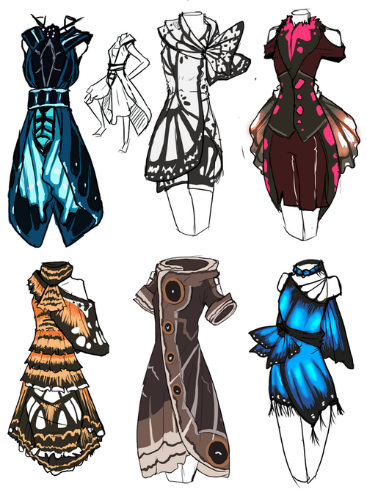 